Colegio Cristiano Emmanuel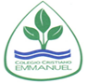 Asesoría Técnica Pedagógica 2020------------------------------------------------EVALUACIÓN FINAL DEL PLAN PREVENTIVOASIGNATURA: Lenguaje y ComunicaciónNOMBRE DEL DOCENTE: Rosario Palominos C.CURSOFECHATEMARIO O TRABAJO FINAL6° BásicoJueves 10 de diciembre9:00 horas,en clase zoom. Nombre de la Unidad:	Textos literarios narrativos y otros.OA 4: Analizar aspectos relevantes de narraciones leídas para profundizar su comprensión.6° BásicoJueves 10 de diciembre9:00 horas,en clase zoom. Contenidos:Los personajes de la narración.Narrador literario.Secuencia narrativa. Acciones de los personajes y cómo influyen en el desarrollo de la historia.Opiniones sobre las actitudes y acciones de los personajes.Lenguaje figuradoAmbientes narrativos.Información implícita en textos narrativos.Contexto de producción.6° BásicoJueves 10 de diciembre9:00 horas,en clase zoom. Modalidad Evaluativa:Presentación oral de análisis literario de un cuento, según pauta entregada y cuento asignado a cada estudiante.*La actividad de evaluación corresponde a un 30% de la nota final y las actividades que fueron reportadas durante el proceso de clases, corresponden a un 70% de la nota final.